ZAPRASZAM WSZYSKICH DO RULETKI SPORTOWEJ POD ADRESEMhttps://wordwall.net/pl/resource/901664/wychowanie-fizyczne/ćwiczenia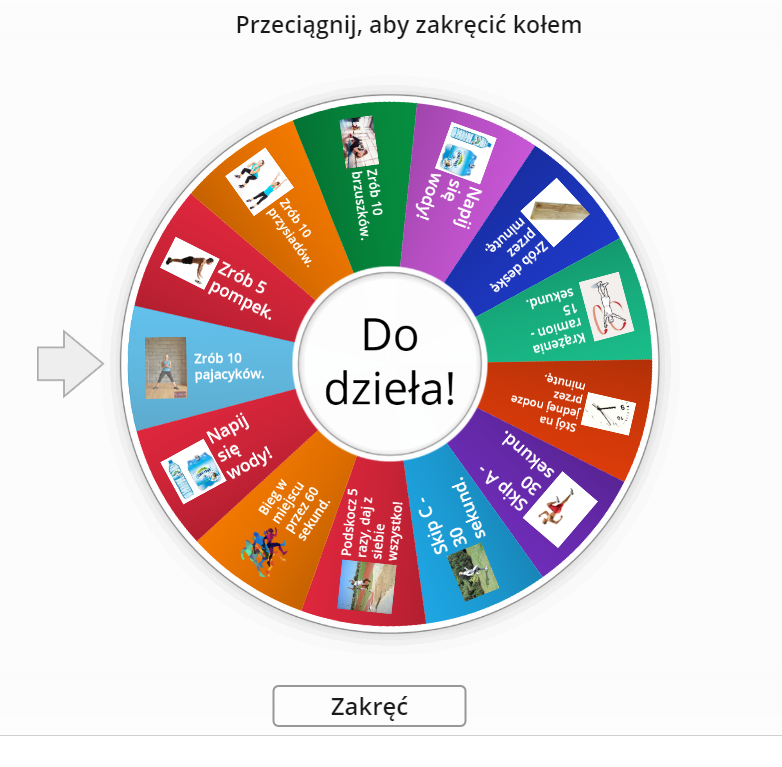 MIŁEGO ZAKRĘCENIA!